Primary Leaders Half-Termly Briefing    (link to YouTube video of briefing https://youtu.be/WZ1a7bJNYms )Wednesday 3rd February 2016, 8.30amLearn Sheffield, Training and Development Hub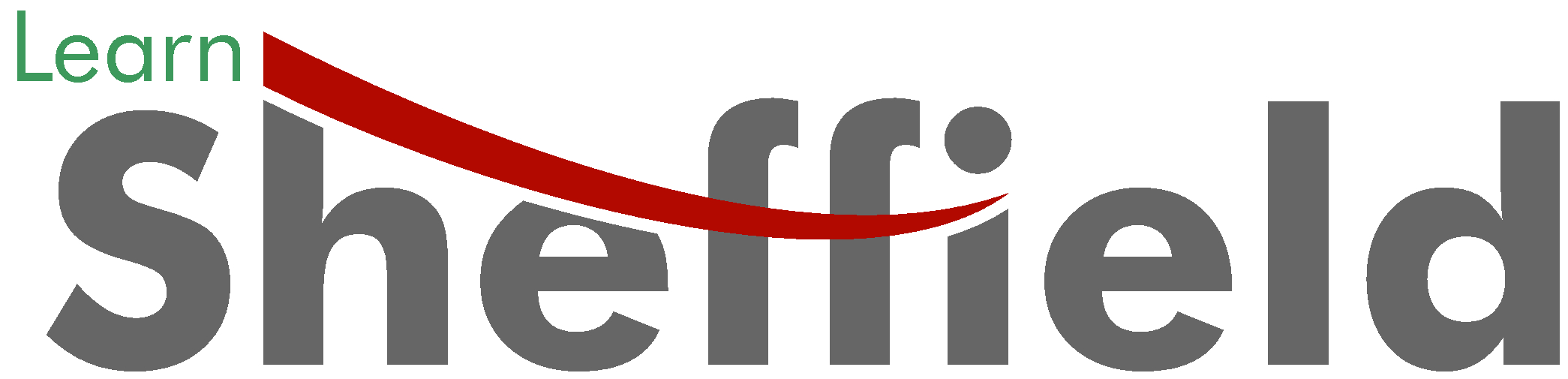 ItemLeadApprox TimingIntroduction / WelcomeStephen Betts welcomed all to the meeting and reminded colleagues about the Primary Opportunities document. He informed colleagues that the item relating to the Schools Forum was deferred to the next briefing, when there will be a longer input, and also that the planned Innovation session in March was also moving to later in the year.Stephen Betts0.00Virtual School for Looked After ChildrenBob Sawyer gave an introduction to the team at the Virtual School and an overview of the work that is currently being carried out.  Bob asked for Headteacher feedback and what support schools in the city would like further.Bob Sawyer & Team2.22Move More (Olympic Legacy Project)Rob Copeland introduced the group to the Move More Project, which is a part of the London 2012 Olympic Legacy.  Move More is a strategy that has been put in place to make Sheffield children the fittest in the UK by 2020.  Rob and his team are developing a free app and encouraged schools to visit the website for more information and upcoming events.  http://www.movemoresheffield.com/ Stephen Betts noted that this is likely to be included within the city priorities and that the commissioning process would be used to give schools an opportunity to link in.Rob Copeland17.35Sheffield Young CarersInformation and Research shared with the group about Young Carers and figures from across the city.  The Sheffield Young Carers service covers young people between 8 and 25 years old.  More information is available on their website and Sara and Laura encouraged schools to contact them for any advice or support on this subject. http://www.sheffieldyoungcarers.org.uk/ Sara Gowen & Laura Selby35.40Learn Sheffield Update (including the proposed approach to school profiling and categorisation in the primary sector)Stephen Betts and Bev Nicholson shared with the group proposals for School Profiling, Categorisation and the School Improvement Cycle moving forward.  There will be bespoke approach in each sector and, in the primary sector, the approach has been developed with the locality representatives since September. The full School Improvement Strategy will be out for consultation midway through the next half term until Easter. Stephen Betts & Bev Nicholson55.56School Forum UpdateThis item has been rolled forward to the next meeting on Wednesday 16 March 2016.John Doyle/Mark Sheikh will provide an input on the role of Schools Forum at this meeting alongside an update on the recent business of the forum from primary representatives.Stephen BettsCentral Catering ContractInformation has been shared to Headteachers and Chair of Governors recently via SchoolPoint around proposals for the Central Catering Contract.  There are ongoing discussions to look to extend the current contract and further consultation will be held with schools.Leah Barratt & Nick Spencer (Taylor Shaw)1.34.49‘Primary Opportunities’ presentation by ESCALHelen Fidler and Anne Hulley shared information about ESCAL and any upcoming events across the city.  Helen Fidler gave the group an update on ESCAL Volunteers and encouraged schools to contact the team if they need any further help or assistance.Helen Fidler & Anne Hulley1.45.45